UITNODIGING						 	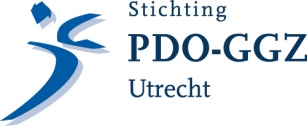 

Praktijkopleidersmiddag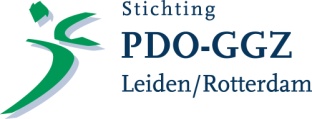 
Datum:  	Donderdag 14 november 2019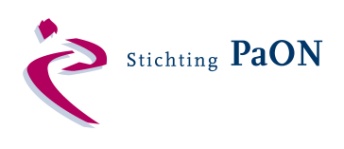 Locatie:	RINO Groep
Oudenoord 6, Utrecht

Programma12.30 uur	Inloop met koffie en thee13.00 uur	Welkom en introductie 
door dr. Hedda van ‘t Land, directeur RINO Groep 13.05 uur	RINO Talk – hoofdopleider 2.0
door Martine van Zandvoort, klinisch neuropsycholoog, hoofdopleider GZ en als universitair hoofddocent werkzaam bij de Universiteit Utrecht- FSW Psychologische Functieleer en hoofd van de afdeling neuropsychologie van het UMC Utrecht13.30 uur	Eerste ronde keuzeworkshops 14.45 uur	Pauze > Meet-up: netwerk bijeenkomsten15.15 uur	Tweede ronde keuzeworkshops 16.30 uur	Afsluiting met borrel en hapjes in ons huiscafé  
Voorafgaand aan de praktijkopleidersmiddag organiseren wij tevens:

9.30 – 12.00 uur	Training voor (beginnende) praktijkopleiders
 			Meer informatie: www.rinogroep.nl/TP19C  

WorkshopbeschrijvingenDeskundig oordelen en beslissen in de klinische praktijkIn deze workshop zullen we stilstaan bij de moeilijkheden die clinici tegenkomen in de psychodiagnostische besluitvorming in de klinische praktijk. Vervolgens volgt een korte bespreking van de theoretische achtergrond van beslissen in onzekere contexten zoals de GGZ. Ten slotte worden er aan clinici aanwijzingen gegeven over hoe zij hun beslissingen op een professionele manier kunnen nemen, zowel individueel als in teams.

Workshopdocent:
Dr. Paul van der Heijden is klinisch psycholoog. Hij is P-opleider bij GGz-instelling Reinier van Arkel en aldaar ook werkzaam als clinicus en senior wetenschappelijk onderzoeker bij het Centrum voor Adolescentenpsychiatrie. Hij is plaatsvervangend hoofdopleider en hoofddocent psychodiagnostiek voor de opleiding tot klinisch psycholoog van SPON.Presenteren & Pitchen
Anne danst, spreekt, tekent, beweegt, inspireert, is scherp en positief. Een workshop met haar is intensief, interactief en krijgt vorm door de vragen en de inbreng van de deelnemers.Werken met Anne betekent verbondenheid met jezelf en met je gehoor. Vrijuit leren spreken, met aandacht voor je stem, melodie, volume en houding, afgewisseld met levendige praktijkvoorbeelden en een beetje theorie.Onze ervaring is dat iedereen aan het eind van deze workshop op het puntje van zijn of haar stoel zit en het liefste nog meer wil uitproberen. Spreken en luisteren kan heel plezierig zijn als deelnemers elkaar feedback geven en bemoedigen. Mensen gaan naar huis met het vertrouwen én heldere tools om het voortaan anders te doen!Workshopdocent:
Anne Spies spreekt graag, maar kent ook de kwaliteit van stilte. Ze is presentatiecoach en sinds 2006 eigenaar van Spies & Spreken: www.spiesenspreken.nl. Zij begeleidt al jaren sprekers door middel van training en coaching. Anne werkt met iedereen, jong, oud, en kent de academische, medische en juridische wereld van binnen en van buiten. 
Beroepsethiek voor praktijkopleiders, op het snijvlak van opleiding en praktijk
Van psychologen wordt gevraagd dat zij reflecteren op hun beroepsmatig handelen en zich houden aan beroepsethische principes en wet- en regelgeving. Op het snijvlak van opleiding en praktijk doen zich ook voor praktijkopleiders regelmatig vragen en dilemma’s voor. Beroepsethiek stelt eisen aan de kwaliteit van het beroepsmatig handelen en competenties van deelnemers maar vraagt ook het nodige van praktijkopleiders en een heldere verantwoordelijkheidsverdeling met werkbegeleiders en supervisoren. Een beroepsethische verkenning met veel aandacht voor de dagelijkse praktijk.

Workshopdocent
Mr. Rosalinde Visser is als jurist gespecialiseerd in het gezondheidsrecht en werkzaam als senior beleidsmedewerker ethiek bij het Nederlands Instituut van Psychologen (NIP). Ook is zij docent recht en ethiek in de GZ-opleiding K&J-differentiatie, bij de postmaster opleiding tot schoolpsycholoog en houdt zij lezingen en workshops over actuele beroepsethische onderwerpen, zoals bijvoorbeeld over beroepsgeheim en privacy.Werken en opleiden in 100% digitale omgeving: psyQ online
ICT-middelen worden in toenemende mate ingezet om het traditionele face-to-face werk van professionals te ondersteunen, aan te vullen, en zelfs deels te vervangen. In toenemende mate vragen patiënten om het meer flexibel en behoefte gestuurd aanbieden van diagnostiek en behandeling. In toenemende mate hebben professionals behoefte om op een meer ecologisch valide wijze diagnostiek en behandeling vorm te geven. Technologische- en digitale ondersteuning staan hierin centraal. PsyQ online heeft een vorm gevonden om evidence-based behandelingen en diagnostiek aan te bieden in een 100% online omgeving. De app-omgeving kan bovendien gebruikt worden voor het geven van supervisie, werkbegeleiding en het volgen van webinars. Kortom: dit vraagt van de professional extra vaardigheden, net als van de werkbegeleider en supervisor. Dit biedt ook kansen voor het opleiden van professionals die in een digitaliserende wereld, goed beslagen ten ijs willen komen.Workshopdocenten:
Dr. Annemiek van Dijke, Manager zorg psyQ online, klinisch (neuro) psycholoog, psychotherapeut, psychotraumatherapeut. Supervisor VCGT, NVP. Senior onderzoeker en gepromoveerd op disfunctionele zelf en emotie regulatie en de relaties met trauma, dissociatie en onveilige gehechtheid bij patiënten met o.a. BPD, complex trauma en somatische symptoomstoornissen.
Het meten van dagelijkse welbevinden en functioneren van jongeren en gezinnen met Experience Sampling Methoden
In toenemende mate zijn smartphone apps en tools beschikbaar om mensen inzicht te geven in hun eigen dagelijkse functioneren, van inzicht in emoties en/of voedingspatronen tot het aantal stappen per dag. Het meten van emoties in het dagelijks leven wordt al langer gedaan in de klinische praktijk, wat resulteert in micro-dagboekjes. Deze zogenaamde Experience Sampling Methode helpt cliënten (en hun behandelaren) om inzicht te krijgen in hun eigen functioneren. Recent wetenschappelijk onderzoek laat zien dat dergelijke micro-data van emotiefluctuaties helpen om sneller te detecteren wie er een stoornis ontwikkelt. In deze workshop bespreken we hoe je dit soort data kan inzetten in de klinische praktijk. En bespreken we de vraag of je dat eigenlijk wel moet willen.Workshopdocent:
Dr. Loes Keijsers Universitair hoofddocent ontwikkelingspsychologie en initiator van het Tilburg Experience Sampling Center (TESC), Tilburg University
Werkbegeleiding: leren ‘on the spot’
De werkbegeleider vervult een essentiële rol in het leerproces van de opleideling. Hij maakt de opleideling dag in dag uit mee, gedurende een langere periode. Hij is eerste aanspreekpunt voor de opleideling, geeft richting en is er verantwoordelijk voor dat de opleideling goed werk doet ten bate van de patiënt. Ook zorgt hij ervoor dat de opleideling maximaal kan leren door te overzien wat de opleideling al goed kan en waar de lacunes liggen. De opleideling loopt - als het goed is - met de werkbegeleider mee en leert zo wat de werkbegeleider doet en waarom. Het gaat om leren “on the spot”. In het samenspel tussen werkbegeleider en opleideling draait het - naast de vakinhoudelijke overdracht - om ruimte, vertrouwen en aandacht en om woorden geven aan wat je doet en waarom. Wat zijn de observaties van de opleideling, welke vaardigheden zou hij nu kunnen inzetten, waar heeft hij steun of misschien instructie nodig?

Workshopdocent:
José van Reijen is klinisch psycholoog-psychotherapeut. Zij is werkzaam in de eigen praktijk. Zij is docent van supervisorencursussen en over werkbegeleiding en zij verzorgt trainingen over leertherapie. Zij is (hoofd-) docent groepsdynamica en groepspsychotherapie in de BIG-opleidingen. Zij is (leer-) supervisor NVP, NVGP en VGCt.  Salvatore Vitale is klinisch psycholoog-psychotherapeut. Hij is werkzaam bij GGZ Rivierduinen en in de eigen praktijk. Naast zijn klinische werkzaamheden is hij praktijkopleider voor de Gz-opleiding, supervisor, werkbegeleider en verzorgt hij postdoctoraal onderwijs voor de RINO Groep in Utrecht. De behandeling van de toekomst! Imaginaire rescripting door virtual reality
Imaginaire rescripting (ImRs) is bewezen effectief en er zijn diverse behandelingen die ook binnen virtual reality effectief blijken. Maar, hoe zit dat met ImRs door virtual reality? In deze workshop bespreekt Sven van Kuik de voordelen van deze VR-methode bij de behandeling van PTSS, vergeleken met conventionele imaginaire exposure. Ook vertelt hij aan de hand van een lopende trial bij zes patiënten over een nieuwe toepassing van ImRs binnen VR bij complex trauma als gevolg van seksueel misbruik in de kindertijd.

Workshopdocent:
Drs. Sven van Kuik, GZ-psycholoog in opleiding tot Klinisch psycholoog bij Parnassia Groep, momenteel bij PsyQ Purmerend. Naast mijn werk als GIOS ben ik werkzaam als ZZP bij een groepspraktijk in Amsterdam.
De bijdrage van praktijkopleiders aan de ontwikkeling van een wetenschappelijke attitude bij junior-collega’s
‘Postacademisch’ onderwijs is gebaseerd op de hoop en verwachting dat wetenschappelijke kennis en een wetenschappelijk denkniveau de klinische praktijk vooruit brengen. Praktijkopleiders hebben een belangrijke positie binnen het postdoctoraal onderwijs. Zij begeleiden junior-collega’s op de werkplek gedurende de opleidingsperiode naar een verantwoorde beroepsuitoefening. Niet de wetenschappelijke vorming, maar de patiëntenzorg (de vorming tot een goed clinicus) heeft daarbij prioriteit. En dat is zeer terecht. De meeste praktijkopleiders hebben sowieso hun handen al meer dan vol aan de uiteenlopende taken die zij moeten zien te combineren: eigen complexe patiëntenzorg, regie- en hoofdbehandelaarsverantwoordelijkheden en het begeleiden van aspirant-GZ-, PT-, of KP-ers   naar een registratie in een van deze drie BIG-beroepen. Toch zijn praktijkopleiders er bij gebaat om op zijn minst basaal op de hoogte zijn van interessante ideeën en initiatieven om wetenschap en klinische praktijk dichter bij elkaar te brengen en elkaar te laten inspireren. In deze workshop worden enkele van die ideeën en initiatieven uitgewerkt, waarbij de deelnemers nadrukkelijk ook een eigen inbreng kunnen hebben middels eigen vragen of ideeën. Uitgangspunt van deze workshop is dat empirisch onderzoek ten dienste hoort te staan van de klinische praktijk en niet andersom. Een eerste ambitie is om de praktijkopleider op zijn minst enkele handvatten mee te geven om wetenschap een plek te geven binnen de beroepspraktijk. Een tweede ambitie is praktijkopleiders te enthousiasmeren voor het begeleiden van opleidelingen bij het ontwikkelen van een wetenschappelijke attitude en de competenties op het wetenschappelijk gebied.      

Workshopdocent:
Dr. Anton Hafkenscheid is als klinisch psycholoog-psychotherapeut verbonden aan Arkin/Sinai Centrum, Joodse geestelijke gezondheidszorg. Hij is docent aan diverse postdoctorale opleidingen in de GGZ (Centrale RINO Groep Utrecht, Radboud Centrum Sociale Wetenschappen (RCSW) Nijmegen, Katholieke Universiteit Leuven), is redacteur van het Tijdschrift voor Psychotherapie. Hij is de auteur van de monografieën De therapeutische relatie (Utrecht: De Tijdstroom, 2014) en Beter worden in je vak: systematische zelfreflectie voor professionals in de GGZ (Boom Uitgevers, 2018). In 2013 won hij de eerste Wim Trijsburgprijs, ingesteld door de Nederlandse Vereniging voor Psychotherapie (NVP).Machine learning
volgt

Workshopdocent:
Dr. Joran Lokkerbol